ANMELDUNGfür Freigegenstände / unverbindliche ÜbungenIch melde mich für den Freigegenstand / unverbindliche Übung ....................................................................................................................... an(Für jeden Freigegenstand / jede unverbindliche Übung ist ein gesondertes Formular zu verwenden!). . . . . . . . . . . . . . . . . . . . . . Ort / Datum. . . . . . . . . . . . . . . . . . . . . . . . . . 	. . . . . . . . . . . . . . . . . . . . . . . . . . . . . . . . . . . . .Unterschrift der/des SchülerIn	Unterschriften der Erziehungsberechtigten- - - - - - - - - - - - - - - - - - - - - - - - - - - - - - - - - - - - - - - - - - - - - - - - 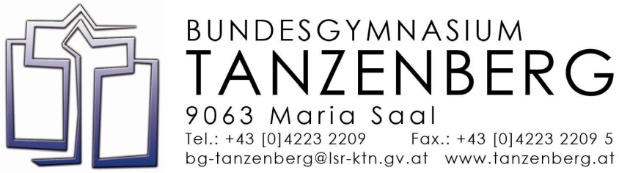  Name: . . . . . . . . . . . . . . . . . . Klasse: . . . . . . ANMELDUNGfür Freigegenstände / unverbindliche ÜbungenIch melde mich für den Freigegenstand / unverbindliche Übung ....................................................................................................................... an(Für jeden Freigegenstand / jede unverbindliche Übung ist ein gesondertes Formular zu verwenden!). . . . . . . . . . . . . . . . . . . . . . Ort / Datum. . . . . . . . . . . . . . . . . . . . . . . . . . 	. . . . . . . . . . . . . . . . . . . . . . . . . . . . . . . . . . . . .Unterschrift der/des SchülerIn	Unterschriften der Erziehungsberechtigten